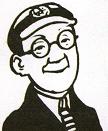 Is mise Horace.Tha mi ceithir-deug.‘S toigh leam a bhith a’ leughadh.Tha falt dubh orm.Tha speuclairean orm.Tha ceithir bràithrean agus trì peathraichean agam.Tha mi a’ fuireach an ann Glaschu.